Individuálna výročná správa Obce Valice za rok 2022Ján Ďuriška                                                     ............................starosta obceOBSAH	str.Poslanie, vízie, ciele 	3Základná charakteristika obce	3Geografické údaje	3Demografické údaje	3Ekonomické údaje	3Symboly obce	3Logo obce	4História obce	4Pamiatky 	4Významné osobnosti obce	4Plnenie úloh obce (prenesené kompetencie, originálne kompetencie) Výchova a vzdelávanie	4Zdravotníctvo	4Sociálne zabezpečenie	4Kultúra	4       6.6. Hospodárstvo	5Informácia o vývoji obce z pohľadu rozpočtovníctva	5Plnenie príjmov a čerpanie výdavkov za rok 2022	6Prebytok/schodok rozpočtového hospodárenia za rok 2022	10Rozpočet na roky 2023 - 2024 	10Informácia o vývoji obce z pohľadu účtovníctva 	12Majetok	12Zdroje krytia	12Pohľadávky	13Záväzky	13Hospodársky výsledok za rok 2022 - vývoj nákladov a výnosov	14Ostatné významné skutočnosti, ktoré mali vplyv na hospodárenie a činnosť obce	13Prijaté granty a transfery	13Poskytnuté dotácie	14Významné investičné akcie v roku 2022	14Predpokladaný budúci vývoj činnosti	14Udalosti osobitného významu po skončení účtovného obdobia	14Významné riziká a neistoty, ktorým je účtovná jednotka vystavená 	14Úvodné slovo starostu obce V roku 2022 sme zabezpečovali chod samosprávy obce tak, aby najviac uspokojili potreby našich občanov.  Aj v tomto roku sme podali niekoľko projektor na čerpanie prostriedkov z EÚ a štátneho rozpočtu podarilo sa  nám realizovať projekt oprava miestnej komunikácie – cestu na cintorín. Čo sme získali od ministerstva financií . Chcem poďakovať všetkým tým spoluobčanom, ktorí svojou prácou prispeli k zveľaďovaniu našej obce2. Identifikačné údaje obceNázov: ValiceSídlo: Valice č. 6, PSČ 982 52IČO: 0031892Štatutárny orgán obce: starosta obceTelefón:047/5595327E-mail: obec.valice@gemernet.skWebová stránka: www.obecvalice.sk3. Organizačná štruktúra obce a identifikácia vedúcich predstaviteľovStarosta obce: Ján ĎuriškaZástupca starostu obce: Erik ĎuriškaHlavný kontrolór obce: Eva VargováObecné zastupiteľstvo: Erik Ďuriška, Milan Kováčik, Gabriel Nagy, Michal Urban,Ivan Kalaš. Komisie: Verejného poriadku-predseda Michal Urban,Kultúry a mládeže-predseda Gabriel Nagy,Mandátová-predseda Erik Ďuriška,Finančná-predseda Milan KováčikNa ochranu verejného záujmu-predseda Ivan Kalaš.Obecný úrad: Alžbeta CsizmadiováRozpočtové organizácie obce /uviesť názov, sídlo, štatutárny orgán, základná činnosť, IČO, telefón, e-mail, webová stránka / :  nie sú zriadenéPríspevkové organizácie obce /uviesť názov, sídlo, štatutárny orgán, základná činnosť, IČO, telefón, e-mail, webová stránka /:  nie sú zriadenéNeziskové organizácie založené obcou /uviesť názov, sídlo, štatutárny orgány vklad do základného imania, predmet činnosti, IČO, telefón, e-mail, webová stránka /: nie sú zriadenéObchodné spoločnosti založené obcou /uviesť názov, sídlo, štatutárny orgán, vklad do základného imania, percentuálne podiely, podiel na hlasovacích  právach, predmet činnosti, IČO, telefón, e-mail, webová stránka /: nie sú zriadené4. Poslanie, vízie, ciele Poslanie obce: Starostlivosť a rozvoj obce a jej obyvateľov, zabezpečovanie kvalitných služieb pre obyvateľov obce ako aj návštevníkovVízie obce: Zvýšenie kvality  života občanov obce, vybudovanie kanalizácie , oprava miestnych komunikácií  rekonštrukcia kaštieľa , stavba domu smútku Ciele obce: Vytvoriť priaznivé podmienky pre život všetkých obyvateľov obce.5. Základná charakteristika obce      Obec je samostatný územný samosprávny a správny celok Slovenskej republiky. Obec je právnickou osobou, ktorá za podmienok ustanovených zákonom samostatne hospodári s vlastným majetkom a s vlastnými príjmami. Základnou úlohou obce pri výkone samosprávy je starostlivosť o všestranný rozvoj jej územia a o potreby jej obyvateľov. 5.1. Geografické údajeGeografická poloha obce : 48° 26°  56° S 20° 11´ 47°V.Susedné mestá a obce : Gemerské Michalovce, Vyšné ValiceCelková rozloha obce :746 haNadmorská výška :213 m.n.m.5.2. Demografické údaje Hustota a počet obyvateľov : 59,36 obyv. /km , počet obyvateľov 320Národnostná štruktúra :maďarská 70% , slovenská 30% Štruktúra obyvateľstva podľa náboženského významu :reformovaná , rímsko katolická a evanjelická Vývoj počtu obyvateľov : mierny nárast5.3. Ekonomické údaje Nezamestnanosťv obci : 38,88% Nezamestnanosť v okrese :19,90%Vývoj nezamestnanosti : mierny pokles:5.4. Symboly obceErb obce: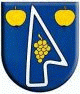 Vlajka obce : 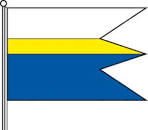 Pečať obce :5.5. Logo obceObec nemá logo5.6. História obce I. Písomná zmienka 12345.7. Pamiatky Kaštieľ Beélikovcov5.8. Významné osobnosti obceAndrej Beélik6. Plnenie úloh obce (prenesené kompetencie, originálne kompetencie) 6.1. Výchova a vzdelávanie V súčasnosti výchovu a vzdelávanie detí v obci poskytuje:         Materská škola  s VJM Valice      Na základe analýzy doterajšieho vývoja možno očakávať, že rozvoj vzdelávania sa bude orientovať na : základné vzdelanie6.2. ZdravotníctvoZdravotnú starostlivosť v obci poskytuje:Poliklinika n.o. TornaľaNemocnica s poliklinikou  Rimavská SobotaLekáreň Tornaľa, Rimavská Sobota6.3. Sociálne zabezpečenieSociálne služby v obci nie sú zabezpečené.6.4. KultúraSpoločenský a kultúrny život v obci zabezpečuje :   Kultúrny dom6.5. Hospodárstvo Najvýznamnejší poskytovatelia služieb v obci :Najvýznamnejší priemysel v obci :GEMERPRODUKT OVD  VALICENajvýznamnejšia poľnohospodárska výroba v obci :AGRO DERBY spol.s.ro. Vyšné Valice č. 208      Na základe analýzy doterajšieho vývoja možno očakávať, že hospodársky život v obci sa bude orientovať na : poľnohospodársku výchovu7. Informácia o vývoji obce z pohľadu rozpočtovníctvaZákladným   nástrojom  finančného  hospodárenia  obce  bol   rozpočet   obce   na  rok   2022. Obec zostavila rozpočet podľa ustanovenia § 10 ods. 7 zákona č.583/2004 Z.z. o rozpočtových pravidlách územnej samosprávy a o zmene a doplnení niektorých zákonov v znení neskorších predpisov. Rozpočet obce na rok 2022 bol zostavený ako prebytkový. Bežný rozpočet bol zostavený ako prebytkový .Hospodárenie obce sa riadilo podľa schváleného rozpočtu na rok 2022. Rozpočet obce bol schválený obecným zastupiteľstvom dňa 17.12.2021 uznesením č.6/12/2021. Rozpočet bol zmenený štyrikrát:1.dňa 21.3.2022 uznesením č.9/3/2022,2.dňa 25.4.2022 uznesením č.8/4/2022,3. dňa 30.6.2022 uznesením č.12/6/2022,4. dňa 14.12.2022 uznesením č.9/12/2022.7.1. Plnenie príjmov a čerpanie výdavkov za rok 2022 v EURV roku 2022 plnenie príjmov vo významnej miere ovplyvnili príjmy :v bežnom rozpočte: podielové dane, ktoré predstavovali zvýšenie oproti roku 2021 o  % vo výške 9,46%               -   daň z nehnuteľností, ktorá predstavovala zníženie oproti roku 2021 o 9,96 %komunálny odpad a drobný stavebný odpad, ktorý predstavoval zvýšenie oproti roku 2021 o 1,30 %.V roku 2022 čerpanie výdavkov vo významnej miere ovplyvnili výdavky :v bežnom rozpočte:mzdy vo výške 84 124,83 EUR a odvody vo výške 29 679,29 EUR.8.1. Prebytok/schodok rozpočtového hospodárenia za rok 2022Prebytok rozpočtu v sume 5 854,54 EUR  zistený podľa ustanovenia § 10 ods. 3 písm. a) a b) zákona č. 583/2004 Z.z. o rozpočtových pravidlách územnej samosprávy a o zmene a doplnení niektorých zákonov v znení neskorších predpisov, upravený o nevyčerpané prostriedky zo ŠR a podľa osobitných predpisov v sume 1 820,47  EUR  navrhujeme použiť na:		tvorbu rezervného fondu	4 034,47 EUR      V zmysle ustanovenia § 16  odsek 6 zákona č.583/2004 Z.z. o rozpočtových pravidlách územnej samosprávy a o zmene a doplnení niektorých zákonov v znení neskorších predpisov sa na účely tvorby peňažných fondov pri usporiadaní prebytku rozpočtu obce podľa § 10 ods. 3 písm. a) a b)  citovaného zákona, z tohto  prebytku vylučujú : nevyčerpané prostriedky zo ŠR účelovo určené na bežné výdavky poskytnuté v predchádzajúcom  rozpočtovom roku  v sume 1 139,82  EUR, a to na : stravné pre deti v hmotnej núdzi v sume 1 139,82 EUR,nevyčerpané prostriedky z účelovo určených grantov od MV SR podľa  zákona č.583/2004 Z.z. o rozpočtových pravidlách územnej samosprávy a o zmene a doplnení niektorých zákonov v znení neskorších predpisov v sume 674,57 EUR, nevyčerpané prostriedky z príspevkov podľa zákona č.245/2008 Z.z. o výchove a vzdelávaní (školský zákon) a o zmene a doplnení niektorých zákonov v znení neskorších predpisov v sume 287,76 EUR, Na základe uvedených skutočností navrhujeme tvorbu rezervného fondu za rok 2022 vo výške 2 732,17 EUR. 8.2. Rozpočet na roky 2023 - 2025 v EUR9.Informácia o vývoji obce z pohľadu účtovníctva 9.1. Majetok v EUR9.2. Zdroje krytia v EURAnalýza významných položiek z účtovnej závierky:	-	tvorba opravných položiek k pohľadávkam, k nedokončeným investíciám. 9.3. Pohľadávky v EUR9.4. Záväzky v EUR10.	Hospodársky výsledok  za 2022 - vývoj nákladov a výnosov v EUR Hospodársky výsledok záporný v sume -42 171,61 EUR bol zúčtovaný na účet 428 - Nevysporiadaný výsledok hospodárenia minulých rokov.11. Ostatné významné skutočnosti, ktoré mali vplyv na hospodárenie a činnosť obce11.1. Prijaté granty a transfery V roku 2022 obec prijala nasledovné granty a transfery:11.2. Poskytnuté dotácie V roku 2022 obec neposkytla dotácie  zo svojho rozpočtu.11.3. Významné investičné akcie v roku 2022	-	V roku 2022 sa v obci neuskutočňovali žiadne investičné akcie.11.4. Predpokladaný budúci vývoj činnosti Predpokladané investičné akcie realizované v budúcich rokoch:Výmena okien na kaštieliRekonštrukcia obecných komunikáciíVýstavba domu smútku11.5. Udalosti osobitného významu po skončení účtovného obdobia  Obec nezaznamenala žiadnu udalosť osobitného významu po skončení účtovného obdobia, za ktoré sa vyhotovuje výročná správa.11.6. Významné riziká a neistoty, ktorým je účtovná jednotka vystavená  Obec neeviduje významné riziká a neistoty, ktorým je účtovná jednotka vystavenáVypracoval:  Alžbeta Csizmadiová                      Schválil:      Ján Ďuriška                                                                                                  starosta obceVo Valiciach, dňa 15.09.2023Schválený rozpočet Schválený rozpočet po poslednej zmeneSkutočné plnenie príjmov/ čerpanie výdavkovk 31.12.2022% plnenia príjmov/% čerpania výdavkov Príjmy celkom820 000,00851 422,54205 933,6024,18z toho :Bežné príjmy600 000,00600 000,00174 511,0629,08Kapitálové príjmy220 000,00220 000,000,00Finančné príjmy0,0031 422,5431 422,54100,00Výdavky celkom820 000,00819 648,13169 958,4220,73z toho :Bežné výdavky600 00,00598 346,23168 656,5228,18Kapitálové výdavky220 000,00220 000,000,00Finančné výdavky0,001 301,901 301,90100,00Rozpočtové hospodárenie obce0,0031 774,4135 975,18113,22Hospodárenie obce Skutočnosť k 31.12.2022 v EURSkutočnosť k 31.12.2022 v EURBežné  príjmy spolu174 511,06Bežné výdavky spolu168 656,52Bežný rozpočet5 854,54Kapitálové  príjmy spolu0,00Kapitálové  výdavky spolu0,00Kapitálový rozpočet 0,00Prebytok  bežného a kapitálového rozpočtu5 854,54Vylúčenie z prebytku1 820,47Upravený prebytok bežného a kapitálového rozpočtu4 034,47Príjmové finančné operácie 31 422,54Výdavkové finančné operácie 1 301,90Rozdiel finančných operácií30 120,64Príjmy spolu  205 933,60VÝDAVKY SPOLU169 958,42Rozpočtové hospodárenie obce 35 975,18Vylúčenie z prebytku1 820,47Úprava hospodárenia o nevyčerpaný úver31 422,54Upravené rozpočtové hospodárenie obce2 732,17Skutočnosť k 31.12.2022Rozpočet  na rok 2023Rozpočet  na rok 2024Rozpočet  na rok 2025Príjmy celkom205 933,60337 000,00337 000,00337 000,00z toho :Bežné príjmy174 511,06337 000,00337 000,00337 000,00Kapitálové príjmy0,000,000,000,00Finančné príjmy31 422,540,000,000,00Skutočnosť k 31.12.2022Rozpočet  na rok 2023Rozpočet  na rok 2024Rozpočet  na rok 2025Výdavky celkom169 958,42337 000,00337 000,00337 000,00z toho :Bežné výdavky168 656,52337 000,00337 000,00337 000,00Kapitálové výdavky0,000,000,000,00Finančné výdavky1 301,900,000,000,00Názov  ZS  k  1.1.2022  v EURKZ  k  31.12.2022 v EURMajetok spolu530 283,17494 857,35Neobežný majetok spolu502 628,16469 001,16z toho :Dlhodobý nehmotný majetok0,000,00Dlhodobý hmotný majetok443 638,16410 011,16Dlhodobý finančný majetok58 990,0058 990,00Obežný majetok spolu27 597,2625 788,54z toho :ZásobyZúčtovanie medzi subjektami VSDlhodobé pohľadávkyKrátkodobé pohľadávky 10 245,764 692,12Finančné účty 17 254,9821 007,86Poskytnuté návratné fin. výpomoci dlh.Poskytnuté návratné fin. výpomoci krát.Časové rozlíšenie 57,7567,65NázovZS  k  1.1.2022 v EURKZ  k  31.12.2022 v EURVlastné imanie a záväzky spolu530 283,17494 857,35Vlastné imanie 404 351,21370 299,66z toho :Oceňovacie rozdiely FondyVýsledok hospodárenia 404 351,21370 299,66Záväzky112 109,31112 625,24z toho :Rezervy 864,001 728,00Zúčtovanie medzi subjektami VS574,271 820,47Dlhodobé záväzky334,27828,40Krátkodobé záväzky11 179,2710 192,77Bankové úvery a výpomoci99 157,5098 055,60Časové rozlíšenie13 822,6511 932,42PohľadávkyZostatok k 31.12 2021Zostatok k 31.12 2022Pohľadávky do lehoty splatnosti  10 245,764 692,12Pohľadávky  po lehote splatnosti  00ZáväzkyZostatok k 31.12 2021Zostatok k 31.12 2022Záväzky do lehoty splatnosti  11 513,5411 021,17Záväzky po lehote splatnosti  00NázovSkutočnosťk 31.12.2021Skutočnosťk 31.12.2022Náklady193 439,19221 347,9550 – Spotrebované nákupy19 224,1922 752,5851 – Služby16 094,0315 027,5552 – Osobné náklady113 804,31119 057,3053 – Dane a  poplatky0054 – Ostatné náklady na prevádzkovú činnosť5 005,5214 086,5255 – Odpisy, rezervy a OP z prevádzkovej a finančnej činnosti a zúčtovanie časového rozlíšenia35 730,0042 122,7356 – Finančné náklady3 581,146 138,0657 – Mimoriadne náklady58 – Náklady na transfery a náklady z odvodov príjmov59 – Dane z príjmovVýnosy167 269,41179 176,3460 – Tržby za vlastné výkony a tovar4 931,007 882,3661 – Zmena stavu vnútroorganizačných služieb62 – Aktivácia63 – Daňové a colné výnosy a výnosy z poplatkov135 988,64149 571,1664 – Ostatné výnosy 998,681 721,6065 – Zúčtovanie rezerv a OP z prevádzkovej a finančnej činnosti a zúčtovanie časového rozlíšenia2 324,80185,4866 – Finančné výnosy67 – Mimoriadne výnosy69 – Výnosy z transferov a rozpočtových príjmov v obciach, VÚC a v RO a PO zriadených obcou alebo VÚC22 026,2919 815,74Hospodársky výsledok/+ kladný HV, - záporný HV/-26 169,78-42 171,61Poskytovateľ dotácieSuma v EURÚčelUPSVaR5 723,66Detské prídavkyMV SR104,28RegobMV SR18,00Register adriesMDaV SR13,65Cestná komunikáciaMŽP SR31,64Životné prostredieMV SR4 534,34Covid-19OÚ BB49,80Školské potrebyOÚ BB4 409,24MŠ 5-ročné detiÚPSVaR1 878,50StravaDPO1 400,00DHZMV SR2 034,12Volby,referendumMV SR134,95Refundácia odmeny